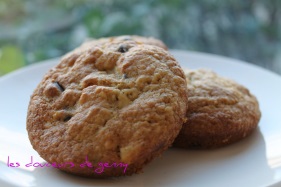 Pour cuire les biscuitsPréparation : 15 minutes		Cuisson : 10 minutes 	Quantité :   Ingrédients :   			Préparation : 125 ml (1/2 tasse) de beurre	     	Préchauffer le four à 190 C          non salé ramolli.                        	 (375 F).  1 œuf battu				Dans un bol, fouetter le beurre                                                    	 avec l’œuf et le lait.  80 ml (1/3 tasse) de lait					Incorporer graduellement les   1 pot de préparation pour		ingrédients contenus dans le   biscuits aux pépites de              	pot et remuer jusqu’à l’obtention  chocolat et flocons d’avoine       	d’une préparation homogène.					Sur une plaque de cuisson 					tapissée de papier parchemin, 					déposer environ 45 ml (3 c. à  					soupe ) de pâte par biscuit.					Pressser légèrement chacun.					Cuire au four de 10 à 12 minutes      					Laisser tiédir et déguster!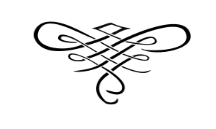 